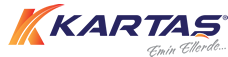 KARTAŞ-TENDA LOJİSTİK VE DIŞ TİCARET LİMİTED ŞİRKETİ KİŞİSEL VERİLERİN KORUNMASI VE İŞLENMESİ POLİTİKASI1. GİRİŞKişisel verilerin korunması KARTAŞ-TENDA LOJİSTİK VE DIŞ TİCARET LİMİTED ŞİRKETİ'nin (“Kartaş’' veya “Şirket”) en önemli öncelikleri arasındadır. Kartaş, bu hususta yürürlükte bulunan tüm mevzuata uygun davranmak için azami gayreti göstermektedir.  İşbu Kartaş-Tenda Lojistik ve Dış Ticaret Ltd. Şti. Kişisel Verilerin Korunması ve İşlenmesi Politikası (“Politika”) çerçevesinde Şirketimiz tarafından gerçekleştirilen kişisel veri işleme faaliyetlerinin yürütülmesinde benimsenen ilkeler ve Şirketimizin veri işleme faaliyetlerinin 6698 sayılı Kişisel Verilerin Korunması Kanunu’nda (“Kanun” veya ''KVKK'') yer alan düzenlemelere uyumu bakımından benimsenen temel prensipler açıklanmaktadır.1.2 Amaçİşbu Politika; kişisel verilerin korunması konusunda KVKK'ya uyum sağlamak amacıyla Kartaş tarafından yürütülecek uyum faaliyetlerinin yönetilmesini sağlamak amacıyla hazırlanmıştır. Kartaş, işbu Politikada belirlenen ilkeler doğrultusunda, kişisel verilerin hukuka uygun olarak korunması ve işlenmesi için gerekli düzenlemeleri yapacak, çalışanlarının ve iş oraklarının bu hususta farkındalıklarının oluşması için gerekli sistemi kuracaktır.1.3. Kapsamİşbu Politika; çalışanlarımız, çalışan adaylarımız, şirket yetkililerimiz, şirket hissedarlarımız, müşterilerimiz, ziyaretçilerimiz, işbirliği içinde olduğumuz kurumların çalışanları, hissedarları ve yetkilileri ile üçüncü kişiler başta olmak üzere kişisel verileri şirketimiz tarafından işlenen kişilerin tamamen veya kısmen otomatik olan ya da herhangi bir veri kayıt sisteminin parçası olmak kaydıyla otomatik olmayan yollarla işlenen tüm kişisel verilerine ilişkindir. 1.4. Politika'nın Uygulanması ve YürürlüğüKişisel verilerin işlenmesi ve korunması konusunda yürürlükte bulunan ilgili kanuni düzenlemeler öncelikle uygulama alanı bulacaktır. Yürürlükte bulunan mevzuat ve Politika arasında uyumsuzluk bulunması durumunda, Şirketimiz yürürlükteki mevzuatın uygulama alanı bulacağını kabul etmektedir.İşbu Politika’nın yürürlük tarihi 01.03.2020'dir. 2. KİŞİSEL VERİLERİN İŞLENMESİNE İLİŞKİN HUSUSLARİşbu politika, Kartaş'ın KVKK ve ilgili mevzuatta düzenlenen kuralları nasıl uygulayacağına ilişkin rehber niteliğindedir.Şirketimiz, Anayasa'nın 20. maddesine ve KVKK'nın 4. maddesine uygun olarak kişisel verilerin işlenmesi konusunda; hukuka ve dürüstlük kurallarına uygun; doğru ve güncel; belirli, açık ve meşru amaçlar güderek; amaçla bağlantılı, sınırlı ve ölçülü bir biçimde kişisel veri işleme faaliyetinde bulunmaktadır.3. KİŞİSEL VERİLERİN MEVZUATA UYGUN OLARAK İŞLENMESİ3.1. Hukuka ve Dürüstlük Kuralına Uygun İşleme Kartaş, kişisel verilerin işlenmesinde hukuksal düzenlemelerle getirilen ilkeler ile genel güven ve dürüstlük kuralına uygun hareket etmektedir. Bu çerçevede, kişisel veriler Şirketimizin iş faaliyetlerinin gerektirdiği ölçüde ve bunlarla sınırlı olarak işlenmektedir3.2. Kişisel Verilerin Doğru ve Gerektiğinde Güncel Olmasını SağlamaKartaş; kişisel veri sahiplerinin temel haklarını ve kendi meşru menfaatlerini dikkate alarak işlediği kişisel verilerin doğru ve güncel olmasını sağlamaktadır. Bu doğrultuda gerekli tedbirleri almaktadır. 3.3. Belirli, Açık ve Meşru Amaçlarla İşlemeŞirketimiz, meşru ve hukuka uygun olan kişisel veri işleme amacını açık ve kesin olarak belirlemektedir. Şirketimiz, kişisel verileri sunmakta olduğu hizmetle bağlantılı ve bunlar için gerekli olan kadar işlemektedir. 3.4. İşlendikleri Amaçla Bağlantılı, Sınırlı ve Ölçülü OlmaŞirketimiz, kişisel verileri belirlenen amaçların gerçekleştirilebilmesine elverişli bir biçimde işlemekte ve amacın gerçekleştirilmesiyle ilgili olmayan veya ihtiyaç duyulmayan kişisel verilerin işlenmesinden kaçınmaktadır.3.5. İlgili Mevzuatta Öngörülen veya İşlendikleri Amaç için Gerekli Olan Süre Kadar Muhafaza EtmeŞirketimiz, kişisel verileri ancak ilgili mevzuatta belirtildiği veya işlendikleri amaç için gerekli olan süre kadar muhafaza etmektedir. Bu kapsamda, Şirketimiz öncelikle ilgili mevzuatta kişisel verilerin saklanması için bir süre öngörülüp öngörülmediğini tespit etmekte, bir süre belirlenmişse bu süreye uygun davranmakta, bir süre belirlenmemişse kişisel verileri işlendikleri amaç için gerekli olan süre kadar saklamaktadır. Sürenin bitimi veya işlenmesini gerektiren sebeplerin ortadan kalkması halinde kişisel veriler Şirketimiz tarafından silinmekte, yok edilmekte veya anonim hale getirilmektedir. Gelecekte kullanma ihtimali ile Şirketimiz tarafından kişisel veriler saklanmamaktadır. 4. KİŞİSEL VERİLERİN İŞLENME ŞARTLARIKişisel veriler kural olarak, KVKK’nın 5. maddesinde belirtilen kişisel veri işleme şartlarından bir veya birkaçına dayalı olarak işlenmelidir. Bu kapsamda Kartaş, kişisel veri işleme faaliyetlerinin bu şartlardan birinin kapsamına girip girmediğini değerlendirmekte ve bu şartlardan birine dayanmayan kişisel veri işleme faaliyetleri durdurulmaktadır. KVKK’da özel nitelikteki kişisel verilerin işlenmesi için özel önlemler getirilebileceği düzenlenmiştir. Bu kapsamda özel nitelikli kişisel veriler işlenirken Kurul tarafından belirlenen önlemler alınmaktadır.Kişisel veri sahibinin açık rıza vermesi haricinde kişisel veri işleme faaliyetinin dayanağı aşağıda belirtilen şartlardan yalnızca biri olabileceği gibi birden fazla şart da aynı kişisel veri işleme faaliyetinin dayanağı olabilmektedir:Kişisel Veri Sahibinin Açık Rızasının Bulunması Kişisel verilerin işlenme şartlarından biri veri sahibinin açık rızasıdır. Kişisel veri sahibinin açık rızası belirli bir konuya ilişkin, bilgilendirilmeye dayalı olarak ve özgür iradeyle açıklanmalıdır. Aşağıda yer alan kişisel veri işleme şartlarının varlığı durumunda veri sahibinin açık rızasına gerek kalmaksızın kişisel veriler işlenebilecektir. Kanunlarda Açıkça ÖngörülmesiVeri sahibinin kişisel verileri, kanunda açıkça öngörülmekte ise diğer bir ifade ile ilgili kanunda kişisel verilerin işlenmesine ilişkin açıkça bir hüküm olması halinde işbu veri işleme şartının varlığından söz edilebilecektir. Fiili İmkansızlık Sebebiyle İlgilinin Açık Rızasının AlınamamasıFiili imkansızlık nedeniyle rızasını açıklayamayacak durumda olan veya rızasına geçerlilik tanınamayacak olan kişinin kendisinin ya da başka bir kişinin hayatı veya beden bütünlüğünü korumak için kişisel verisinin işlenmesinin zorunlu olması halinde veri sahibinin kişisel verileri işlenebilecektir. Sözleşmenin Kurulması veya İfasıyla Doğrudan İlgi OlmasıVeri sahibinin taraf olduğu bir sözleşmenin kurulması veya ifasıyla doğrudan doğruya ilgili olması kaydıyla, kişisel verilerin işlenmesinin gerekli olması halinde işbu şart yerine getirilmiş sayılabilecektir. Şirketin Hukuki Yükümlülüğünü Yerine Getirmesi Şirketimizin hukuki yükümlülüklerini yerine getirmesi için işlemenin zorunlu olması halinde veri sahibinin kişisel verileri işlenebilecektir. Kişisel Veri Sahibinin Kişisel Verisini Alenileştirmesi Veri sahibinin, kişisel verisini alenileştirmiş olması halinde ilgili kişisel veriler alenileştirme amacıyla sınırlı olarak işlenebilecektir. Bir Hakkın Tesisi veya Korunması için Veri İşlemenin Zorunlu Olması Bir hakkın tesisi, kullanılması veya korunması için veri işlemenin zorunlu olması halinde veri sahibinin kişisel verileri işlenebilecektir. Şirketimizin Meşru Menfaati için Veri İşlemenin Zorunlu Olması Kişisel veri sahibinin temel hak ve özgürlüklerine zarar vermemek kaydıyla Şirketimizin meşru menfaatleri için veri işlemesinin zorunlu olması halinde veri sahibinin kişisel verileri işlenebilecektir.4.2. Özel Nitelikli Kişisel Verilerin İşlenmesi.KVKK'nın 6. maddesinde, hukuka aykırı olarak işlendiğinde kişilerin mağduriyetine veya ayrımcılığa sebep olma riski taşıyan; ırk, etnik köken, siyasi düşünce, felsefi inanç, din, mezhep veya diğer inançlar, kılık ve kıyafet, dernek, vakıf ya da sendika üyeliği, sağlık, cinsel hayat, ceza mahkûmiyeti ve güvenlik tedbirleriyle ilgili veriler ile biyometrik ve genetik “özel nitelikli” kişisel veri olarak düzenlenmiştir.Şirketimiz tarafından, özel nitelikli kişisel verilerin işlenmesinde, Kanunda öngörülen düzenlemelere uygun davranılmaktadır. Özel nitelikli kişisel veriler Şirketimiz tarafından, işbu Politika’da belirtilen ilkelere uygun olarak ve Kurul’un belirleyeceği yöntemler de dahil olmak üzere gerekli her türlü idari ve teknik tedbirler alınarak ve aşağıdaki şartların varlığı halinde işlenmektedir: Sağlık ve cinsel hayat dışındaki özel nitelikli kişisel verilerKanunlarda açıkça öngörülmesi diğer bir ifade ile ilgili faaliyetin tabi olduğu kanunda kişisel verilerin işlenmesine ilişkin açıkça bir hüküm olması halinde veri sahibinin açık rızası aranmaksızın işlenebilecektir. Aksi durumda söz konusu özel nitelikli kişisel verilerin işlenebilmesi için veri sahibinin açık rızası alınacaktır. Sağlık ve cinsel hayata ilişkin özel nitelikli kişisel verilerKamu sağlığının korunması, koruyucu hekimlik, tıbbi teşhis, tedavi ve bakım hizmetlerinin yürütülmesi, sağlık hizmetleri ile finansmanının planlanması ve yönetimi amacıyla, sır saklama yükümlülüğü altında bulunan kişiler veya yetkili kurum ve kuruluşlar tarafından açık rıza aranmaksızın işlenebilecektir. Aksi durumda söz konusu özel nitelikli kişisel verilerin işlenebilmesi için veri sahibinin açık rızası alınacaktır. 5. KİŞİSEL VERİ SAHİBİNİN AYDINLATILMASIKartaş, KVKK'nın 10. maddesine uygun olarak, kişisel verilerin elde edilmesi sırasında kişisel veri sahiplerini, verilerinin ne şekilde işleneceği konusunda aydınlatmaktadır. İlgili mevzuat kapsamında Kartaş; kişisel veri elde ettiği tüm süreçleri tespit etmiş, bu süreçlerin tümü özelinde şirketimiz tarafından aydınlatma metinleri düzenlenmiştir. Bu metinler aracılığıyla kişisel veri sahipleri:Veri sorumlusu olarak şirketimizin kimliği, Kişisel verilerinin hangi amaçla işleneceği,Kişisel verilerin kimlere ve hangi amaçla aktarılabileceği, Kişisel veri toplamamızın yöntemi ve hukuki sebepleri, Kişisel veri sahibi olarak sahip oldukları haklarkonusunda şirketimiz tarafından bilgilendirilmektedirler.6. KİŞİSEL VERİLERİN AKTARILMASIKişisel veri sahibinin açık rızası olmasa dahi aşağıda belirtilen şartlardan bir ya da birkaçının mevcut olması halinde Kartaş tarafından gerekli özen gösterilerek ve Kurul tarafından öngörülen yöntemler de dahil gerekli tüm güvenlik önlemleri alınarak kişisel veriler üçüncü kişilere aktarılabilecektir:Kişisel verilerin aktarılmasına ilişkin ilgili faaliyetlerin kanunlarda açıkça öngörülmesi, Kişisel verilerin Şirket tarafından aktarılmasının bir sözleşmenin kurulması veya ifasıyla doğrudan doğruya ilgili ve gerekli olması, Kişisel verilerin aktarılmasının Şirketimizin hukuki yükümlülüğünü yerine getirebilmesi için zorunlu olması, Kişisel verilerin veri sahibi tarafından alenileştirilmiş olması şartıyla, alenileştirme amacıyla sınırlı bir şekilde Şirketimiz tarafından aktarılması, Kişisel verilerin Şirket tarafından aktarılmasının Şirket’in veya veri sahibinin veya üçüncü kişilerin haklarının tesisi, kullanılması veya korunması için zorunlu olması, Veri sahibinin temel hak ve özgürlüklerine zarar vermemek kaydıyla Şirket meşru menfaatleri için kişisel veri aktarımı faaliyetinde bulunulmasının zorunlu olması, Fiili imkansızlık nedeniyle rızasını açıklayamayacak durumda bulunan veya rızasına hukuki geçerlilik tanınmayan kişinin kendisinin ya da bir başkasının hayatı veya beden bütünlüğünü koruması için zorunlu olması. Şirketimizle paylaştığınız kişisel verileriniz, Kurul tarafından yeterli korumaya sahip olduğu ilan edilen yabancı ülkelere yukarıdaki şartlardan herhangi birinin varlığı halinde aktarılabilecektir. Yeterli korumanın bulunmaması durumunda ise mevzuatta öngörülen veri aktarım şartları doğrultusunda Türkiye’deki ve ilgili yabancı ülkedeki veri sorumlularının yeterli bir korumayı yazılı olarak taahhüt ettiği ve Kurul’un izninin bulunduğu yabancı ülkelere aktarılabilecektir. 6.2. Özel Nitelikli Kişisel Verilerin AktarılmasıÖzel nitelikli kişisel veriler Şirketimiz tarafından, işbu Politika’da belirtilen ilkelere uygun olarak ve Kurul’un belirleyeceği yöntemler de dahil olmak üzere gerekli her türlü idari ve teknik tedbirler alınarak ve aşağıdaki şartların varlığı halinde aktarılabilecektir: Sağlık ve cinsel hayat dışındaki özel nitelikli kişisel verilerKanunlarda açıkça öngörülmesi diğer bir ifade ile ilgili kanunda kişisel verilerin işlenmesine ilişkin açıkça bir hüküm olması halinde veri sahibinin açık rıza aranmaksızın aktarılabilecektir. Aksi halde veri sahibinin açık rızası alınacaktır. Sağlık ve cinsel hayata ilişkin özel nitelikli kişisel verilerKamu sağlığının korunması, koruyucu hekimlik, tıbbi teşhis, tedavi ve bakım hizmetlerinin yürütülmesi, sağlık hizmetleri ile finansmanının planlanması ve yönetimi amacıyla, sır saklama yükümlülüğü altında bulunan kişiler veya yetkili kurum ve kuruluşlar tarafından açık rıza aranmaksızın aktarılabilecektir. Aksi halde veri sahibinin açık rızası alınacaktır. Eğer özel nitelikli kişisel veriler yurt dışına aktarılacak ise yukarıda yer alan şartlara ek olarak yeterli korumaya sahip yabancı ülkelere veya yeterli korumayı taahhüt eden seri sorumlusunun bulunduğu yabancı ülkelere özel nitelikli kişisel veriler aktarılır.6.3. Kartaş Tarafından Kişisel Verilerin Aktarıldığı Üçüncü Kişiler ve Aktarılma Amaçları Şirketimiz hukuka uygun olan kişisel veri işleme amaçları doğrultusunda gerekli güvenlik önlemlerini alarak kişisel veri sahibinin kişisel verilerini ve özel nitelikli kişisel verilerini üçüncü kişilere (üçüncü kişi şirketlere, resmi ve özel mercilere, üçüncü gerçek kişilere) aktarabilmektedir. Şirketimiz bu doğrultuda Kanun’un 8. maddesinde öngörülen düzenlemelere uygun hareket etmektedirŞirketimiz, KVKK'nın 8. ve 9. maddelerine uygun olarak işbu Politika ile yönetilen veri sahiplerinin kişisel verilerini aşağıda sıralanan kişi kategorilerine aktarılabilir: Kartaş iş ortaklarına, Kartaş tedarikçilerine, Kanunen Yetkili kamu kurum ve kuruluşlarınaKanunen yetkili özel hukuk kişilerine7. ŞİRKETİMİZ TARAFINDAN İŞLENEN KİŞİSEL VERİLERİN KATEGORİZASYONU VE İŞLENME AMAÇLARI Şirketimiz nezdinde, Kanun’un 10. maddesi ve ikincil mevzuat uyarınca ilgili kişiler bilgilendirilerek, Şirketimizin kişisel veri işleme amaçları doğrultusunda, Kanun’un 5. ve 6. maddesinde belirtilen kişisel veri işleme şartlarından en az birine dayalı ve sınırlı olarak, başta kişisel verilerin işlenmesine ilişkin Kanun’un 4. maddesinde belirtilen ilkeler olmak üzere Kanun’da belirtilen genel ilkelere uygun bir şekilde kişisel veriler işlenmektedir. İşbu Politika ’da belirtilen amaçlar ve şartlar çerçevesinde, işlenen kişisel veri kategorilerine ve kategoriler hakkında detaylı bilgiler şu şekildedir: SÖZ KONUSU KİŞİSEL VERİLERİN İŞLENME AMAÇLARI ŞU ŞEKİLDEDİR:8. KİŞİSEL VERİLERİN KORUNMASINA İLİŞKİN HUSUSLAR8.1. Kişisel Verilerin Güvenliğinin Sağlanması Şirketimiz, Kanun’un 12. maddesine uygun olarak, kişisel verilerin hukuka aykırı olarak açıklanmasını, erişimini, aktarılmasını veya başka şekillerde meydana gelebilecek güvenlik eksikliklerini önlemek için, korunacak verinin niteliğine göre gerekli tedbirlerini almaktadır. Bu kapsamda Şirketimiz, Kişisel Verileri Koruma Komitesi (“Komite”) tarafından yayımlanmış olan rehberlere uygun olarak gerekli güvenlik düzeyini sağlamaya yönelik ve idari tedbirleri almakta, denetimleri yapmakta veya yaptırmaktadır. 8.2. Özel Nitelikli Kişisel Verilerin Korunması Kanun ile birtakım kişisel verilere hukuka aykırı olarak işlendiğinde kişilerin mağduriyetine veya ayrımcılığa sebep olma riski nedeniyle özel önem atfedilmiştir. Bu veriler; ırk, etnik köken, siyasi düşünce, felsefi inanç, din, mezhep veya diğer inançlar, kılık ve kıyafet, dernek, vakıf ya da sendika üyeliği, sağlık, cinsel hayat, ceza mahkumiyeti ve güvenlik tedbirleriyle ilgili veriler ile biyometrik ve genetik verilerdir. Kartaş tarafından, Kanun ile “özel nitelikli” olarak belirlenen ve hukuka uygun olarak işlenen özel nitelikli kişisel verilerin korunmasında hassasiyetle davranılmaktadır. Bu kapsamda, Şirketimiz tarafından, kişisel verilerin korunması için alınan teknik ve idari tedbirler, özel nitelikli kişisel veriler bakımından özenle uygulanmakta ve Kartaş bünyesinde gerekli denetimler sağlanmaktadır. 8.3. İş Birimlerinin Kişisel Verilerin Korunması ve İşlenmesi Konusunda Farkındalıklarının Arttırılması ve Denetimi Kartaş, kişisel verilerin hukuka aykırı olarak işlenmesini, kişisel verilere hukuka aykırı olarak erişilmesini önlemeye ve kişisel verilerin muhafazasını sağlamaya yönelik farkındalığın artırılması için iş birimlerine gerekli eğitimlerin düzenlenmesini sağlamaktadır. Kartaş, çalışanlarının kişisel verilerin korunması konusunda farkındalığının oluşması için gerekli sistemler kurulmakta, konuya ilişkin ihtiyaç duyulması halinde danışmanlar ile çalışmaktadır. Bu doğrultuda Şirketimiz, ilgili eğitimlere, seminerlere ve bilgilendirme oturumlarına yapılan katılımları değerlendirmekte olup ilgili mevzuatın güncellenmesine paralel olarak eğitimlerini güncellemekte ve yenilemektedir.9. KİŞİSEL VERİLERİN SAKLANMASI VE İMHASIŞirketimiz, kişisel verileri işlendikleri amaç için gerekli olan süre ve ilgili faaliyetin tabi olduğu yasal mevzuatta öngörülen minimum sürelere uygun olarak muhafaza etmektedir. Bu kapsamda, Şirketimiz öncelikle ilgili mevzuatta kişisel verilerin saklanması için bir süre öngörülüp öngörülmediğini tespit etmekte, bir süre belirlenmişse bu süreye uygun davranmaktadır. Yasal bir süre mevcut değil ise kişisel veriler işlendikleri amaç için gerekli olan süre kadar saklanmaktadır. Kişisel veriler belirlenen saklama sürelerinin sonunda periyodik imha sürelerine veya veri sahibi başvurusuna uygun olarak ve belirlenen imha yöntemleri (silme ve/veya yok etme ve/veya anonimleştirme) ile imha edilmektedir.Bu doğrultuda şirketimiz tarafından Kişisel Veri Saklama ve İmha Politikası Hazırlanmış olup, konu hakkında detaylı bilgilere Kartaş Kişisel Veri Saklama ve İmha Politikası'ndan ulaşabilirsiniz. 10.  KİŞİSEL VERİ SAHİPLERİNİN HAKLARI VE BU HAKLARIN KULLANILMASIKişisel veri sahipleri aşağıda yer alan haklara sahiptirler:Kişisel veri işlenip işlenmediğini öğrenme,Kişisel verileri işlenmişse buna ilişkin bilgi talep etme,Kişisel verilerin işlenme amacını ve bunların amacına uygun kullanılıp kullanılmadığını öğrenme,Yurt içinde veya yurt dışında kişisel verilerin aktarıldığı üçüncü kişileri bilme,Kişisel verilerin eksik veya yanlış işlenmiş olması hâlinde bunların düzeltilmesini isteme ve bu kapsamda yapılan işlemin kişisel verilerin aktarıldığı üçüncü kişilere bildirilmesini isteme,KVK Kanunu ve ilgili diğer kanun hükümlerine uygun olarak işlenmiş olmasına rağmen, işlenmesini gerektiren sebeplerin ortadan kalkması hâlinde kişisel verilerin silinmesini veya yok edilmesini isteme ve bu kapsamda yapılan işlemin kişisel verilerin aktarıldığı üçüncü kişilere bildirilmesini isteme,İşlenen verilerin münhasıran otomatik sistemler vasıtasıyla analiz edilmesi suretiyle kişinin kendisi aleyhine bir sonucun ortaya çıkmasına itiraz etme,Kişisel verilerin kanuna aykırı olarak işlenmesi sebebiyle zarara uğraması hâlinde zararın giderilmesini talep etme.10.2. Kişisel Veri Sahibinin Haklarını Kullanmasıİşbu Politika'nın 10. Maddesinde sayılan, İlgili kanun ve sair mevzuat dahilinde öngörülen yasal haklarınız uyarınca taleplerinizi dilekçe ile yukarıda yer verilen adresimize bizzat elden iletebilir, noter kanalıyla ulaştırabilirsiniz. Bunun yanında, “Veri Sorumlusuna Başvuru Usul ve Esasları Hakkına Tebliğ”in 5. maddesi uyarıca kayıtlı elektronik posta (KEP) adresi, güvenli elektronik imza, mobil imza ya da Şirketimize daha önce bildirdiğiniz ve sistemlerimizde kayıtlı bulunan elektronik posta adresini kullanmak suretiyle muhasebe@kartasnakliyat.com.tr adresine iletebilirsiniz.  Kişisel veri sahipleri adına üçüncü kişiler tarafından talepte bulunulması mümkün değildir. Kişisel veri sahibinin kendisi dışında bir kişinin talepte bulunması için konuya ilişkin olarak kişisel veri sahibi tarafından başvuruda bulunacak kişi adına düzenlenmiş özel vekâletname bulunmalıdır.Kişisel veri sahipleri, haklarını kullanmak için yapacakları başvuruda, Şirketimiz tarafından hazırlanmış “6698 Sayılı Kişisel Verilerin Korunması Kanunu Gereğince İlgili Kişi (Kişisel Veri Sahibi) Tarafından Veri Sorumlusuna Yapılacak Başvurulara İlişkin Başvuru Formu'nu kullanabileceklerdir. Bu formda yapılacak başvurunun yöntemi de ayrıntılı bir şekilde anlatılmaktadır.11.3. Kişisel Veri Sahibinin KVK Kurulu’na Şikâyette Bulunma HakkıKişisel veri sahibi KVK Kanunu’nun 14. maddesi gereğince başvurunun reddedilmesi, verilen cevabın yetersiz bulunması veya süresinde başvuruya cevap verilmemesi hâllerinde; Şirketimizin cevabını öğrendiği tarihten itibaren otuz ve her hâlde başvuru tarihinden itibaren altmış gün içinde KVK Kurulu’na şikâyette bulunabilir.11.4. Şirketimizin Başvurulara Cevap VermesiKişisel veri sahipleri olarak, haklarınıza ilişkin taleplerinizi Kişisel Verilerin Korunması ve İşlenmesi Politikası’nda düzenlenen yöntemlerle şirketimize iletmeniz durumunda şirketimiz, talebin niteliğine göre talebi en geç otuz gün içinde ücretsiz olarak sonuçlandıracaktır. Ancak, Kişisel Verileri Koruma Kurulu'nca bir ücret öngörülmesi halinde, şirketimiz tarafından Kişisel Verileri Koruma Kurulu'nca belirlenen tarifedeki ücret alınacaktır.Veri Aktarımı Yapılabilecek KişilerTanımıVeri Aktarım Amacıİş OrtağıŞirketimizin ticari faaliyetlerini yürütürken muhtelif projeler yürütmek, hizmet almak gibi amaçlarla iş ortaklığı kurduğu tarafları tanımlamaktadır.İş ortaklığının kurulma amaçlarının yerine getirilmesini temin etmek amacıyla sınırlı olarakTedarikçiŞirketimizin ticari faaliyetlerini yürütürken Kartaş'ın emir ve talimatlarına uygun olarak sözleşme temelli olarak Şirketimize hizmet sunan tarafları tanımlamaktadırKartaş'ın tedarikçiden dış kaynaklı olarak temin ettiği ve Kartaş'ın ticari faaliyetlerini yerine getirmek için gerekli hizmetlerin Şirketimize sunulmasını sağlamak amacıyla sınırlı olarak.Kanunen Yetkili Kamu Kurum ve Kuruluşlarıİlgili mevzuat hükümlerine göre Kartaş'dan bilgi ve belge almaya yetkili kamu kurum ve kuruluşlarıİlgili kamu kurum ve kuruluşlarının hukuki yetkisi dahilinde talep ettiği amaçla sınırlı olarakKanunen Yetkili Özel Hukuk Kişileriİlgili mevzuat hükümlerine göre Kartaş'dan bilgi ve belge almaya yetkili özel hukuk kişileriİlgili özel hukuk kişilerinin hukuki yetkisi dahilinde talep ettiği amaçla sınırlı olarakKİŞİSEL VERİ KATEGORİZASYONUKİŞİSEL VERİ KATEGORİZASYONU AÇIKLAMAKimlik BilgisiKişinin kimliğine dair bilgilerin bulunduğu verilerdir; ad-soyad, T.C. kimlik numarası, uyruk bilgisi, doğum yeri, doğum tarihi, cinsiyet, işyeri bilgisi, sicil no., vergi numarası, unvan, biyografi vb. bilgiler ile ehliyet, mesleki kimlik, nüfus cüzdanı ve pasaport gibi belgelerİletişim BilgisiTelefon numarası, adres, e-mail adresi, faks numarası vb. bilgilerİşlem Güvenliği BilgisiFaaliyetlerimizin yürütülmesi sırasında teknik, idari, hukuki ve ticari güvenliğimizi sağlamamız için işlenen kişisel verileriniz (örneğin log kayıtları, IP bilgisi, kimlik doğrulama bilgileri)İşlem BilgisiŞirketimiz tarafından tarafından yürütülen faaliyetler çerçevesinde, sunulan hizmetlerle ilgili veya Şirketin ve kişisel veri sahibinin hukuki ve diğer menfaatlerini korumak amacıyla işlenen anket bilgisi, beyan bilgisi, alışveriş bilgisi, çağrı merkezi kayıtları, üyelik bilgisi, cookie kayıtları gibi verilerAile Bireyleri ve Yakın BilgisiŞirketimiz tarafından yürütülen faaliyetler çerçevesinde, sunulan hizmetlerle ilgili veya Şirketin ve kişisel veri sahibinin hukuki ve diğer menfaatlerini korumak amacıyla işlenen kişisel veri sahibinin aile bireyleri (örn. eş, anne, baba, çocuk), yakınları ve acil durumlarda ulaşılabilecek diğer kişiler hakkındaki bilgilerFiziksel Mekan Güvenlik BilgisiFiziksel mekana girişte, fiziksel mekanın içerisinde kalış sırasında alınan kayıtlar ve belgelere ilişkin kişisel veriler; kamera kayıtları, araç bilgisi kayıtları ve güvenlik noktasında alınan kayıtlar v.b.Finansal BilgiŞirketimiz'in kişisel veri sahibi ile kurmuş olduğu hukuki ilişkinin tipine göre yaratılan her türlü finansal sonucu gösteren bilgi, belge ve kayıtlara ilişkin işlenen kişisel veriler ile banka hesap numarası, IBAN numarası, gelir bilgisi, borç/alacak bilgisi gibi verilerGörsel/İşitsel BilgiFotoğraf ve kamera kayıtları (Fiziksel Mekan Güvenlik Bilgisi kapsamında giren kayıtlar hariç) Kurumsal Hafıza BilgisiŞirketimizin kurumsal hafızasını oluşturabilmek amacıyla Kartaş tarafından yürütülen faaliyetler kapsamında işlenen anı, röportaj vb. bilgilerÖzel Nitelikli Kişisel VeriKişilerin sağlığı, ceza mahkumiyeti ve güvenlik tedbirleriyle ilgili verilerHukuki İşlem ve Uyum BilgisiBilgisi Hukuki alacak ve haklarımızın tespiti, takibi ve borçlarımızın ifası ile kanuni yükümlülüklerimiz ve Şirketimizin politikalarına uyum kapsamında işlenen kişisel verilerDenetim ve Teftiş BilgisiBilgisi Şirketimizin operasyonel, finansal, suistimal ve uyum denetimi faaliyetlerinin yürütülmesine ilişkin işlenen kişisel verilerTalep/Şikayet Yönetimi BilgisiŞirketimiz'e yöneltilmiş olan her türlü talep veya şikayetin alınması ve değerlendirilmesine ilişkin kişisel verilerANA AMAÇLAR (BİRİNCİL)ALT AMAÇLAR (İKİNCİL)Şirket'in İnsan Kaynakları Politikaları ve Süreçlerinin Planlanmasının ve İcra EdilmesiPersonel Temin Süreçlerinin YürütülmesiŞirket Tarafından Yürütülen Ticari Faaliyetlerin Gerçekleştirilmesi İçin İlgili İş Birimlerimiz Tarafından Gerekli Çalışmaların Yapılması ve Buna Bağlı İş Süreçlerinin YürütülmesiEtkinlik YönetimiŞirket Tarafından Yürütülen Ticari Faaliyetlerin Gerçekleştirilmesi İçin İlgili İş Birimlerimiz Tarafından Gerekli Çalışmaların Yapılması ve Buna Bağlı İş Süreçlerinin YürütülmesiKurumsal İletişim Faaliyetlerinin Planlanması ve İcrasıŞirket Tarafından Yürütülen Ticari Faaliyetlerin Gerçekleştirilmesi İçin İlgili İş Birimlerimiz Tarafından Gerekli Çalışmaların Yapılması ve Buna Bağlı İş Süreçlerinin YürütülmesiBilgi Güvenliği Süreçlerinin Planlanması, Denetimi ve İcrasıŞirket Tarafından Yürütülen Ticari Faaliyetlerin Gerçekleştirilmesi İçin İlgili İş Birimlerimiz Tarafından Gerekli Çalışmaların Yapılması ve Buna Bağlı İş Süreçlerinin YürütülmesiBilgi Teknolojileri Alt Yapısının Oluşturulması ve YönetilmesiŞirket Tarafından Yürütülen Ticari Faaliyetlerin Gerçekleştirilmesi İçin İlgili İş Birimlerimiz Tarafından Gerekli Çalışmaların Yapılması ve Buna Bağlı İş Süreçlerinin YürütülmesiFinans ve/veya Muhasebe İşlerinin TakibiŞirket Tarafından Yürütülen Ticari Faaliyetlerin Gerçekleştirilmesi İçin İlgili İş Birimlerimiz Tarafından Gerekli Çalışmaların Yapılması ve Buna Bağlı İş Süreçlerinin YürütülmesiKurumsal Sürdürülebilirlik Faaliyetlerin Planlanması ve İcrasıŞirket Tarafından Yürütülen Ticari Faaliyetlerin Gerçekleştirilmesi İçin İlgili İş Birimlerimiz Tarafından Gerekli Çalışmaların Yapılması ve Buna Bağlı İş Süreçlerinin Yürütülmesiİş Faaliyetlerinin Etkinlik/Verimlilik ve/veya Yerindelik Analizlerinin Gerçekleştirilmesi Faaliyetlerinin Planlanması ve/veya İcrasıŞirket Tarafından Yürütülen Ticari Faaliyetlerin Gerçekleştirilmesi İçin İlgili İş Birimlerimiz Tarafından Gerekli Çalışmaların Yapılması ve Buna Bağlı İş Süreçlerinin YürütülmesiKurumsal Yönetim Faaliyetlerin Planlanması ve İcrasıŞirket'in Ticari ve/veya İş Stratejilerinin Planlanması ve İcrasıİş Ortakları ve/veya Tedarikçilerle Olan İlişkilerin YönetimiŞirket'in Ticari ve/veya İş Stratejilerinin Planlanması ve İcrasıStratejik Planlama Faaliyetlerinin İcrasıŞirket İnsan Kaynakları Politikaları ve Süreçlerinin Planlanması ve İcrasıÇalışan Talep ve Şikayet YönetimiŞirket İnsan Kaynakları Politikaları ve Süreçlerinin Planlanması ve İcrasıŞirket ücret yönetimine ilişkin analiz ve iyileştirme faaliyetlerinin planlanmasıŞirket İnsan Kaynakları Politikaları ve Süreçlerinin Planlanması ve İcrasıŞirket Çalışanlarına yan hak ve menfaat sağlanması süreçlerinin planlanması ve destek olunmasıŞirket İnsan Kaynakları Politikaları ve Süreçlerinin Planlanması ve İcrasıŞirket çalışanlarının ücret yönetiminin planlanması faaliyetlerine destek olunmasıŞirket İnsan Kaynakları Politikaları ve Süreçlerinin Planlanması ve İcrasıŞirket çalışanlarının eğitim ve kariyer gelişimlerine ilişkin süreçlerin planlanması ve destek verilmesiŞirket İnsan Kaynakları Politikaları ve Süreçlerinin Planlanması ve İcrasıŞirket çalışanlarının memnuniyet ve bağlılığının artırılmasına yönelik süreçlerin planlanması ve yönetilmesiŞirket İnsan Kaynakları Politikaları ve Süreçlerinin Planlanması ve İcrasıStajyer ve/veya Öğrenci Temin, Yerleştirilmesi ve Operasyon Süreçlerinin Planlanması ve/veya İcrasıŞirket'in Stratejik İnsan Kaynakları Planlanması, Yedekleme Süreçleri ve Şirket çalışanlarının performans değerlendirilmelerine ilişkin süreçlerin yönetilmesi  Organizasyonel Gelişim Faaliyetleri Konusunda Destek OlunmasıŞirket çalışanlarının performans değerlendirilmelerine ilişkin süreçlerin yönetilmesiŞirket'in Stratejik İnsan Kaynakları Planlanması, Yedekleme Süreçleri ve Şirket çalışanlarının performans değerlendirilmelerine ilişkin süreçlerin yönetilmesi  Organizasyonel Gelişim Faaliyetleri Konusunda Destek OlunmasıŞirketin gelişim ve yedekleme planlamaları faaliyetlerine destek olunmasıŞirket'in Stratejik İnsan Kaynakları Planlanması, Yedekleme Süreçleri ve Şirket çalışanlarının performans değerlendirilmelerine ilişkin süreçlerin yönetilmesi  Organizasyonel Gelişim Faaliyetleri Konusunda Destek OlunmasıŞirket içerisinde personel ve yöneticilerin atama ve terfi süreçlerinin yönetimine destek olunmasıKartaş'ın  İtibarının Ticari Yaşam ve Tüketiciler Üzerinde Uyandırdığı Güvenin KorunmasıŞirket Değerlerinin İtibarının Korunmasına Yönelik Çalışmaların GerçekleştirilmesiKartaş'ın  İtibarının Ticari Yaşam ve Tüketiciler Üzerinde Uyandırdığı Güvenin KorunmasıŞirket Müşterisi Talep ve/veya Şikayetlerinin TakibiKartaş'ın  İtibarının Ticari Yaşam ve Tüketiciler Üzerinde Uyandırdığı Güvenin KorunmasıKurumsal Sosyal Sorumluluk ve/veya Sivil Şirket  Faaliyetlerinin Planlanması ve/veya İcrasıKartaş'ın  İtibarının Ticari Yaşam ve Tüketiciler Üzerinde Uyandırdığı Güvenin KorunmasıŞirket Çalışanları Bağlılık ve Memnuniyetine Yönelik Süreçlerin Planlanması ve İcrasıŞirket'in ve Şirket'le iş ilişkisi içerisinde olan ilgili kişilerin hukuki, teknik ve ticari-iş güvenliğinin teminHukuk İşlerinin TakibiŞirket'in ve Şirket'le iş ilişkisi içerisinde olan ilgili kişilerin hukuki, teknik ve ticari-iş güvenliğinin teminZiyaretçi Kayıtlarının Oluşturulması ve TakibiŞirket'in ve Şirket'le iş ilişkisi içerisinde olan ilgili kişilerin hukuki, teknik ve ticari-iş güvenliğinin teminŞirket Faaliyetlerinin Şirket Prosedürleri ve/veya İlgili Mevzuata Uygun Olarak Yürütülmesinin Temini İçin Gerekli Operasyonel Faaliyetlerinin Planlanması ve İcrasıŞirket'in ve Şirket'le iş ilişkisi içerisinde olan ilgili kişilerin hukuki, teknik ve ticari-iş güvenliğinin teminŞirket Demirbaşlarının ve/veya Kaynaklarının Güvenliğinin TeminiŞirket'in ve Şirket'le iş ilişkisi içerisinde olan ilgili kişilerin hukuki, teknik ve ticari-iş güvenliğinin teminŞirket Operasyonlarının Güvenliğinin TeminiŞirket'in ve Şirket'le iş ilişkisi içerisinde olan ilgili kişilerin hukuki, teknik ve ticari-iş güvenliğinin teminYetkili Kuruluşlara Mevzuattan Kaynaklı Bilgi VerilmesiŞirket'in ve Şirket'le iş ilişkisi içerisinde olan ilgili kişilerin hukuki, teknik ve ticari-iş güvenliğinin teminŞirketler ve Ortaklık Hukuku İşlemlerinin GerçekleştirilmesiŞirket'in ve Şirket'le iş ilişkisi içerisinde olan ilgili kişilerin hukuki, teknik ve ticari-iş güvenliğinin teminŞirketin,  Şirketler ve Ortaklık Hukuku İşlemlerinin Gerçekleştirilmesi Konusunda Destek OlunmasıŞirket'in ve Şirket'le iş ilişkisi içerisinde olan ilgili kişilerin hukuki, teknik ve ticari-iş güvenliğinin teminVerilerin Doğru ve Güncel Olmasının SağlanmasıŞirket'in ve Şirket'le iş ilişkisi içerisinde olan ilgili kişilerin hukuki, teknik ve ticari-iş güvenliğinin teminŞirket Yerleşkeleri ve/veya Tesislerinin Güvenliğinin TeminiŞirket'in ve Şirket'le iş ilişkisi içerisinde olan ilgili kişilerin hukuki, teknik ve ticari-iş güvenliğinin teminŞirket Denetim Faaliyetlerinin Planlanması ve İcrasıKartaş'ın Denetim Faaliyetlerinin Planlanması ve İcrasıŞirketi suistimal ihbar ve inceleme süreçlerine destek olunmasıKartaş'ın Denetim Faaliyetlerinin Planlanması ve İcrasıŞirketin Faaliyetlerinin Mevzuata Uygun Olarak Yürütülmesinin Temini İçin Denetim Faaliyetlerinin Planlanması ve İcrası